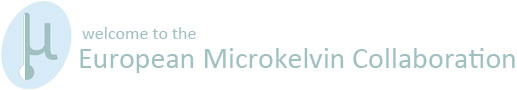 Application Form for MICROKELVIN Transnational Access Project1. General Information2. Project Information3. Joint Proposals / Funding____________________The completed Application Form should be submitted to MICROKELVIN Management Office (Katariina@neuro.hut.fi, fax +358-9-47022969)Project number:AALTO 17AALTO 17AALTO 17AALTO 17Project Title: Microkelvin experimental platform Microkelvin experimental platform Microkelvin experimental platform Microkelvin experimental platform Lead scientist:Title:DrDrDrFirst name:JanJanJanLast name:NyekiNyekiNyekiBirth date:06/08/5806/08/5806/08/58Passport number:Research status/Position:Senior Research OfficerSenior Research OfficerSenior Research OfficerNew User:YesYesYesScientific Field:Quantum Fluids and SolidsQuantum Fluids and SolidsQuantum Fluids and SolidsHome institution:Royal Holloway, University of LondonRoyal Holloway, University of LondonRoyal Holloway, University of LondonIs your home institution MICROKELVIN partner?YesYesYesBusiness address:Department of PhysicsRoyal Holloway University of London (RHUL)Department of PhysicsRoyal Holloway University of London (RHUL)Department of PhysicsRoyal Holloway University of London (RHUL)Street:Egham HillEgham HillEgham HillPO Box:City:EghamEghamEghamZip/Postal Code:TW20 0EXTW20 0EXTW20 0EXCountry:United KingdomUnited KingdomUnited KingdomTelephone:+441784443498+441784443498+441784443498Fax:+441784472794+441784472794+441784472794E-mail:jan.nyeki@rhul.ac.ukjan.nyeki@rhul.ac.ukjan.nyeki@rhul.ac.ukCurriculum vitae (18 lines max):06/2002 - present	Senior  Research Officer at RHUL, UK.02/1994- 06/2002	EPSRC Research Fellow at RHUL,UK.09/1984 - 02/1994	Senior Research Assistant at the Institute of            Experimental Physics Slovak Academy of Sciences, Košice, Slovakia.06/1993	PhD. degree in Low Temperature Physics and              Cryogenics, P L Kapitza Institute, Moscow, Russia.01/1988 - 01/1993	External postgraduate student at P L Kapitza Institute for Physical Problems, Moscow, Russia.08/1982 - 09/1984	Research assistant at the Institute of Experimental         Physics Slovak Academy of Sciences, Košice, Slovakia.09/1977 - 06/1982	Masters Degree in Solid State Physics at P J Šafárik  University in Košice, Slovakia.Curriculum vitae (18 lines max):06/2002 - present	Senior  Research Officer at RHUL, UK.02/1994- 06/2002	EPSRC Research Fellow at RHUL,UK.09/1984 - 02/1994	Senior Research Assistant at the Institute of            Experimental Physics Slovak Academy of Sciences, Košice, Slovakia.06/1993	PhD. degree in Low Temperature Physics and              Cryogenics, P L Kapitza Institute, Moscow, Russia.01/1988 - 01/1993	External postgraduate student at P L Kapitza Institute for Physical Problems, Moscow, Russia.08/1982 - 09/1984	Research assistant at the Institute of Experimental         Physics Slovak Academy of Sciences, Košice, Slovakia.09/1977 - 06/1982	Masters Degree in Solid State Physics at P J Šafárik  University in Košice, Slovakia.Curriculum vitae (18 lines max):06/2002 - present	Senior  Research Officer at RHUL, UK.02/1994- 06/2002	EPSRC Research Fellow at RHUL,UK.09/1984 - 02/1994	Senior Research Assistant at the Institute of            Experimental Physics Slovak Academy of Sciences, Košice, Slovakia.06/1993	PhD. degree in Low Temperature Physics and              Cryogenics, P L Kapitza Institute, Moscow, Russia.01/1988 - 01/1993	External postgraduate student at P L Kapitza Institute for Physical Problems, Moscow, Russia.08/1982 - 09/1984	Research assistant at the Institute of Experimental         Physics Slovak Academy of Sciences, Košice, Slovakia.09/1977 - 06/1982	Masters Degree in Solid State Physics at P J Šafárik  University in Košice, Slovakia.Curriculum vitae (18 lines max):06/2002 - present	Senior  Research Officer at RHUL, UK.02/1994- 06/2002	EPSRC Research Fellow at RHUL,UK.09/1984 - 02/1994	Senior Research Assistant at the Institute of            Experimental Physics Slovak Academy of Sciences, Košice, Slovakia.06/1993	PhD. degree in Low Temperature Physics and              Cryogenics, P L Kapitza Institute, Moscow, Russia.01/1988 - 01/1993	External postgraduate student at P L Kapitza Institute for Physical Problems, Moscow, Russia.08/1982 - 09/1984	Research assistant at the Institute of Experimental         Physics Slovak Academy of Sciences, Košice, Slovakia.09/1977 - 06/1982	Masters Degree in Solid State Physics at P J Šafárik  University in Košice, Slovakia.Five most recent publications:Five most recent publications:Five most recent publications:Five most recent publications:1-Yager B., Nyeki J., Casey A., Cowan B.P., Lusher C.P., Saunders J., Drung D., Schurig T.: Pulsed Nuclear Magnetic Resonance on 3He adsorbed on bare and 4He preplated -41 using DC SQUID detection. J. Low Temp. Phys., 158, (2010), 213-2191-Yager B., Nyeki J., Casey A., Cowan B.P., Lusher C.P., Saunders J., Drung D., Schurig T.: Pulsed Nuclear Magnetic Resonance on 3He adsorbed on bare and 4He preplated -41 using DC SQUID detection. J. Low Temp. Phys., 158, (2010), 213-2191-Yager B., Nyeki J., Casey A., Cowan B.P., Lusher C.P., Saunders J., Drung D., Schurig T.: Pulsed Nuclear Magnetic Resonance on 3He adsorbed on bare and 4He preplated -41 using DC SQUID detection. J. Low Temp. Phys., 158, (2010), 213-2191-Yager B., Nyeki J., Casey A., Cowan B.P., Lusher C.P., Saunders J., Drung D., Schurig T.: Pulsed Nuclear Magnetic Resonance on 3He adsorbed on bare and 4He preplated -41 using DC SQUID detection. J. Low Temp. Phys., 158, (2010), 213-2192- Neumann M., Nyeki J., Cowan B.,  Saunders J.: Bilayer He-3: A simple two-dimensional heavy-fermion system with quantum criticality.  Science, 317, (2007), 1356-13592- Neumann M., Nyeki J., Cowan B.,  Saunders J.: Bilayer He-3: A simple two-dimensional heavy-fermion system with quantum criticality.  Science, 317, (2007), 1356-13592- Neumann M., Nyeki J., Cowan B.,  Saunders J.: Bilayer He-3: A simple two-dimensional heavy-fermion system with quantum criticality.  Science, 317, (2007), 1356-13592- Neumann M., Nyeki J., Cowan B.,  Saunders J.: Bilayer He-3: A simple two-dimensional heavy-fermion system with quantum criticality.  Science, 317, (2007), 1356-13593- Neumann M., Nyeki J., Cowan, B., Saunders J.: He-3 bilayer film adsorbed on graphite plated with a bilayer of He4 A new frustrated 2D magnetic system. AIP Conference Proceedings, 850, (2006), 317-3183- Neumann M., Nyeki J., Cowan, B., Saunders J.: He-3 bilayer film adsorbed on graphite plated with a bilayer of He4 A new frustrated 2D magnetic system. AIP Conference Proceedings, 850, (2006), 317-3183- Neumann M., Nyeki J., Cowan, B., Saunders J.: He-3 bilayer film adsorbed on graphite plated with a bilayer of He4 A new frustrated 2D magnetic system. AIP Conference Proceedings, 850, (2006), 317-3183- Neumann M., Nyeki J., Cowan, B., Saunders J.: He-3 bilayer film adsorbed on graphite plated with a bilayer of He4 A new frustrated 2D magnetic system. AIP Conference Proceedings, 850, (2006), 317-3184- Neumann M., Nyeki J., Cowan B., Saunders J.: Solidification of the third helium layer on graphite. J. Low Temp. Phys, 138, (2005), 391-3964- Neumann M., Nyeki J., Cowan B., Saunders J.: Solidification of the third helium layer on graphite. J. Low Temp. Phys, 138, (2005), 391-3964- Neumann M., Nyeki J., Cowan B., Saunders J.: Solidification of the third helium layer on graphite. J. Low Temp. Phys, 138, (2005), 391-3964- Neumann M., Nyeki J., Cowan B., Saunders J.: Solidification of the third helium layer on graphite. J. Low Temp. Phys, 138, (2005), 391-3965- Ziouzia F., Patel H.,  Nyeki J., Cowan B.P.,  Saunders J.: Possible phase transition at low mK temperatures in liquid helium mixture films adsorbed on graphite, J. Low Temp. Phys, 134, (2004), 79-845- Ziouzia F., Patel H.,  Nyeki J., Cowan B.P.,  Saunders J.: Possible phase transition at low mK temperatures in liquid helium mixture films adsorbed on graphite, J. Low Temp. Phys, 134, (2004), 79-845- Ziouzia F., Patel H.,  Nyeki J., Cowan B.P.,  Saunders J.: Possible phase transition at low mK temperatures in liquid helium mixture films adsorbed on graphite, J. Low Temp. Phys, 134, (2004), 79-845- Ziouzia F., Patel H.,  Nyeki J., Cowan B.P.,  Saunders J.: Possible phase transition at low mK temperatures in liquid helium mixture films adsorbed on graphite, J. Low Temp. Phys, 134, (2004), 79-84Other participating scientists:Name:Name:Position:New User:21- John Saunders1- John SaundersProfessorNo2- Brian Cowan2- Brian CowanProfessorNo3- Andrew Casey3- Andrew CaseyLecturerNoName of host infrastructure:Low Temperature Laboratory, Low Temperature Laboratory, Low Temperature Laboratory, Low Temperature Laboratory, Access provider / Infrastructure Director: Name: Juha Tuoriniemi/Mikko PaalanenName: Juha Tuoriniemi/Mikko PaalanenE-mail address: juha.tuoriniemi@aalto.fi E-mail address: juha.tuoriniemi@aalto.fi Planned project dates:Start date:30/05/2011Completion date:10/06/2011Project description (12 lines max):Adiabatic demagnetization of copper is currently the preferred method for cooling condensed matter experiments down to the microkelvin temperature range. There are, however, no commercially built refrigerators available for that temperature range; only few laboratories in the world are able to build their own microkelvin refrigerators.At Royal Holloway, using our cryogenic engineering expertise, we have designed and manufactured a new microkelvin experimental platform based on a copper demagnetization stage. In order to achieve an optimal performance of the system a special heat treatment of copper parts is crucial.The Helsinki Low Temperature Laboratory has pioneered manufacturing and experimental use of similar systems. They have also available all infrastructure and know-how necessary for the heat treatment of large copper parts. We are planning to use those facilities to heat treat the crucial parts of our new microkelvin system. Project description (12 lines max):Adiabatic demagnetization of copper is currently the preferred method for cooling condensed matter experiments down to the microkelvin temperature range. There are, however, no commercially built refrigerators available for that temperature range; only few laboratories in the world are able to build their own microkelvin refrigerators.At Royal Holloway, using our cryogenic engineering expertise, we have designed and manufactured a new microkelvin experimental platform based on a copper demagnetization stage. In order to achieve an optimal performance of the system a special heat treatment of copper parts is crucial.The Helsinki Low Temperature Laboratory has pioneered manufacturing and experimental use of similar systems. They have also available all infrastructure and know-how necessary for the heat treatment of large copper parts. We are planning to use those facilities to heat treat the crucial parts of our new microkelvin system. Project description (12 lines max):Adiabatic demagnetization of copper is currently the preferred method for cooling condensed matter experiments down to the microkelvin temperature range. There are, however, no commercially built refrigerators available for that temperature range; only few laboratories in the world are able to build their own microkelvin refrigerators.At Royal Holloway, using our cryogenic engineering expertise, we have designed and manufactured a new microkelvin experimental platform based on a copper demagnetization stage. In order to achieve an optimal performance of the system a special heat treatment of copper parts is crucial.The Helsinki Low Temperature Laboratory has pioneered manufacturing and experimental use of similar systems. They have also available all infrastructure and know-how necessary for the heat treatment of large copper parts. We are planning to use those facilities to heat treat the crucial parts of our new microkelvin system. Project description (12 lines max):Adiabatic demagnetization of copper is currently the preferred method for cooling condensed matter experiments down to the microkelvin temperature range. There are, however, no commercially built refrigerators available for that temperature range; only few laboratories in the world are able to build their own microkelvin refrigerators.At Royal Holloway, using our cryogenic engineering expertise, we have designed and manufactured a new microkelvin experimental platform based on a copper demagnetization stage. In order to achieve an optimal performance of the system a special heat treatment of copper parts is crucial.The Helsinki Low Temperature Laboratory has pioneered manufacturing and experimental use of similar systems. They have also available all infrastructure and know-how necessary for the heat treatment of large copper parts. We are planning to use those facilities to heat treat the crucial parts of our new microkelvin system. Project description (12 lines max):Adiabatic demagnetization of copper is currently the preferred method for cooling condensed matter experiments down to the microkelvin temperature range. There are, however, no commercially built refrigerators available for that temperature range; only few laboratories in the world are able to build their own microkelvin refrigerators.At Royal Holloway, using our cryogenic engineering expertise, we have designed and manufactured a new microkelvin experimental platform based on a copper demagnetization stage. In order to achieve an optimal performance of the system a special heat treatment of copper parts is crucial.The Helsinki Low Temperature Laboratory has pioneered manufacturing and experimental use of similar systems. They have also available all infrastructure and know-how necessary for the heat treatment of large copper parts. We are planning to use those facilities to heat treat the crucial parts of our new microkelvin system. Scientific objectives of the project (12 lines max):Creating a facility to widen access of scientific community to microkelvin experimental range.Our aim is to provide access to external academic (UK, EU and international) and industrial users to the microkelvin (sub-dilution refrigerator base temperature) in magnetic fields up to 9T. This will contribute to the opening up of this temperature regime to new research users from a widened community, including nanophysics, semiconductor physics, strongly correlated materials.Scientific objectives of the project (12 lines max):Creating a facility to widen access of scientific community to microkelvin experimental range.Our aim is to provide access to external academic (UK, EU and international) and industrial users to the microkelvin (sub-dilution refrigerator base temperature) in magnetic fields up to 9T. This will contribute to the opening up of this temperature regime to new research users from a widened community, including nanophysics, semiconductor physics, strongly correlated materials.Scientific objectives of the project (12 lines max):Creating a facility to widen access of scientific community to microkelvin experimental range.Our aim is to provide access to external academic (UK, EU and international) and industrial users to the microkelvin (sub-dilution refrigerator base temperature) in magnetic fields up to 9T. This will contribute to the opening up of this temperature regime to new research users from a widened community, including nanophysics, semiconductor physics, strongly correlated materials.Scientific objectives of the project (12 lines max):Creating a facility to widen access of scientific community to microkelvin experimental range.Our aim is to provide access to external academic (UK, EU and international) and industrial users to the microkelvin (sub-dilution refrigerator base temperature) in magnetic fields up to 9T. This will contribute to the opening up of this temperature regime to new research users from a widened community, including nanophysics, semiconductor physics, strongly correlated materials.Scientific objectives of the project (12 lines max):Creating a facility to widen access of scientific community to microkelvin experimental range.Our aim is to provide access to external academic (UK, EU and international) and industrial users to the microkelvin (sub-dilution refrigerator base temperature) in magnetic fields up to 9T. This will contribute to the opening up of this temperature regime to new research users from a widened community, including nanophysics, semiconductor physics, strongly correlated materials.Technical description of work to be performed (20 lines max):All parts of the new microkelvin experimental platform will be manufactured at Royal Holloway. Further annealing and thermal treatment of selected parts will be carried out at Aalto University using existing infrastructure and local expertise from similar tasks carried out previously there.  Before annealing, the existing support structure in the vacuum furnace need to be adapted to accommodate the parts.There will be two separate annealing processes required:a) the copper demagnetisation stage will be annealed at 1200 K in vacuum followed up immediately by annealing in controlled oxygen atmosphere in order to reach Residual Resistivity Ratio RRR ~ 500.b) the microkelvin experimental plate and the thermal link will be annealed in vacuum at 1200 K followed up immediately by annealing in oxygen atmosphere in order to reach RRR > 1000Each annealing sequence,including controlled cooling period, is expected to last  2-3 days.Technical description of work to be performed (20 lines max):All parts of the new microkelvin experimental platform will be manufactured at Royal Holloway. Further annealing and thermal treatment of selected parts will be carried out at Aalto University using existing infrastructure and local expertise from similar tasks carried out previously there.  Before annealing, the existing support structure in the vacuum furnace need to be adapted to accommodate the parts.There will be two separate annealing processes required:a) the copper demagnetisation stage will be annealed at 1200 K in vacuum followed up immediately by annealing in controlled oxygen atmosphere in order to reach Residual Resistivity Ratio RRR ~ 500.b) the microkelvin experimental plate and the thermal link will be annealed in vacuum at 1200 K followed up immediately by annealing in oxygen atmosphere in order to reach RRR > 1000Each annealing sequence,including controlled cooling period, is expected to last  2-3 days.Technical description of work to be performed (20 lines max):All parts of the new microkelvin experimental platform will be manufactured at Royal Holloway. Further annealing and thermal treatment of selected parts will be carried out at Aalto University using existing infrastructure and local expertise from similar tasks carried out previously there.  Before annealing, the existing support structure in the vacuum furnace need to be adapted to accommodate the parts.There will be two separate annealing processes required:a) the copper demagnetisation stage will be annealed at 1200 K in vacuum followed up immediately by annealing in controlled oxygen atmosphere in order to reach Residual Resistivity Ratio RRR ~ 500.b) the microkelvin experimental plate and the thermal link will be annealed in vacuum at 1200 K followed up immediately by annealing in oxygen atmosphere in order to reach RRR > 1000Each annealing sequence,including controlled cooling period, is expected to last  2-3 days.Technical description of work to be performed (20 lines max):All parts of the new microkelvin experimental platform will be manufactured at Royal Holloway. Further annealing and thermal treatment of selected parts will be carried out at Aalto University using existing infrastructure and local expertise from similar tasks carried out previously there.  Before annealing, the existing support structure in the vacuum furnace need to be adapted to accommodate the parts.There will be two separate annealing processes required:a) the copper demagnetisation stage will be annealed at 1200 K in vacuum followed up immediately by annealing in controlled oxygen atmosphere in order to reach Residual Resistivity Ratio RRR ~ 500.b) the microkelvin experimental plate and the thermal link will be annealed in vacuum at 1200 K followed up immediately by annealing in oxygen atmosphere in order to reach RRR > 1000Each annealing sequence,including controlled cooling period, is expected to last  2-3 days.Technical description of work to be performed (20 lines max):All parts of the new microkelvin experimental platform will be manufactured at Royal Holloway. Further annealing and thermal treatment of selected parts will be carried out at Aalto University using existing infrastructure and local expertise from similar tasks carried out previously there.  Before annealing, the existing support structure in the vacuum furnace need to be adapted to accommodate the parts.There will be two separate annealing processes required:a) the copper demagnetisation stage will be annealed at 1200 K in vacuum followed up immediately by annealing in controlled oxygen atmosphere in order to reach Residual Resistivity Ratio RRR ~ 500.b) the microkelvin experimental plate and the thermal link will be annealed in vacuum at 1200 K followed up immediately by annealing in oxygen atmosphere in order to reach RRR > 1000Each annealing sequence,including controlled cooling period, is expected to last  2-3 days.Is this project in collaboration with other (concurrent) projects at the infrastructure?               No If yes, please specify:Is this proposal submitted to any funding programmes?                                                               No If yes, please specify: